ВЫБОРЫ ДЕПУТАТОВ В ЕДИНЫЙ ДЕНЬ ГОЛОСОВАНИЯ25 февраля 2024 г.КАНДИДАТЫ В ДЕПУТАТЫ ДУБРОВЕНСКОГО РАЙОННОГО СОВЕТА ДЕПУТАТОВпо Красноармейскому избирательному округу № 4ПАВЛОВСКАЯ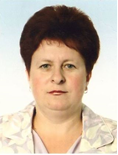 ЛАРИСА ПЕТРОВНАРодилась 6 июля 1971 года. Образование высшее, окончила в 1993 году Белорусскую сельскохозяйственную академию по специальности «бухгалтерский учет, контроль и анализ хозяйственной деятельности».Работает главным бухгалтером открытого акционерного общества «Дубровенский райагросервис». Проживает в городе Дубровно. Беспартийная. Является депутатом Дубровенского районного Совета депутатов 28 созыва.Уважаемые избиратели!Обещаю внимательно и объективно рассматривать  обращения граждан моего избирательного округа и способствовать принятию соответствующих решений. Особое внимание уделять решению проблем молодых граждан,  как своего избирательного округа, так и в целом по району. Отстаивать интересы своих избирателей. 	 Поддерживать деловую инициативу.